Eindopdracht Fabricage TechniekDe handen die het energieblikje vasthouden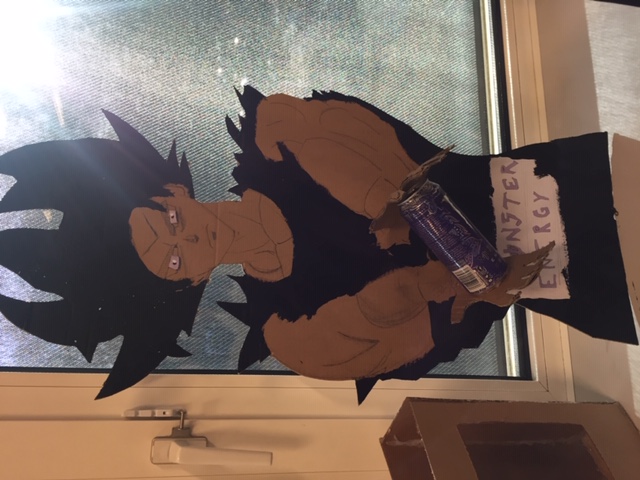 Stap 21 nauwkeurig moeten zijn afgesneden en inelkaar gezet2 het moet uit dunne/dikke laagjes bestaan3 je moet het kunnen buigen4 er moeten veel van kunne  worden gemaakt5 er moeten er veel van gemaakt kunnen wordenStap 3StansenLasersnijdenKnippenZetten/kantenStap 4:Stap 5: de meest geschikten zijn Stansen en Lasersnijden , ze werken niet op karton maar ze zijn wel het beste om die handen te maken in mijn displayDe slechtste die je kunt gebruken zijn Buigen en Forceren die hebben in het tabel ij Stap 4 maar 2 +Exra opgaven stap 7:Vraag 1:Ik zou kiezen voor Lasersnijden omdat het een achthoekig ding moet zijn en het in lage series gemaakt wordVraag 2:Ik zou gaan voor stansen omdat het een hoge seriegrootte heeft en een lage productietijd, je kunt het dan ook buigen en vervormen hoe je het wilVraag 3:Hier denk ik ook stansen omn de vorm eruit te krijgen en eventueel gaten erin te maken voor het handvatVraag 4:Ik zou gaan voor lasersnijden omdat je hier alle vormen eruit kan hallen, je kan er dikke en dunne platen uitsnijden wat in dit geval nodig is Vraag 5:Ik zou hier kiezen voor Lasersnijden omdat je die afrondingen daarmee zeer goed kan makenNauwkeurigDunne/dikke laagjesbuigbaarGrote series worden verkochtEr moeten er veel van worden gemaaktNauwkeurigheidDunne/ dikke plaatBuigbaarheidseriegrootteproductietijdStansen+++-++++++Lasersnijden+++++++0Knippen++++--++Zetten/kanten+++-0++